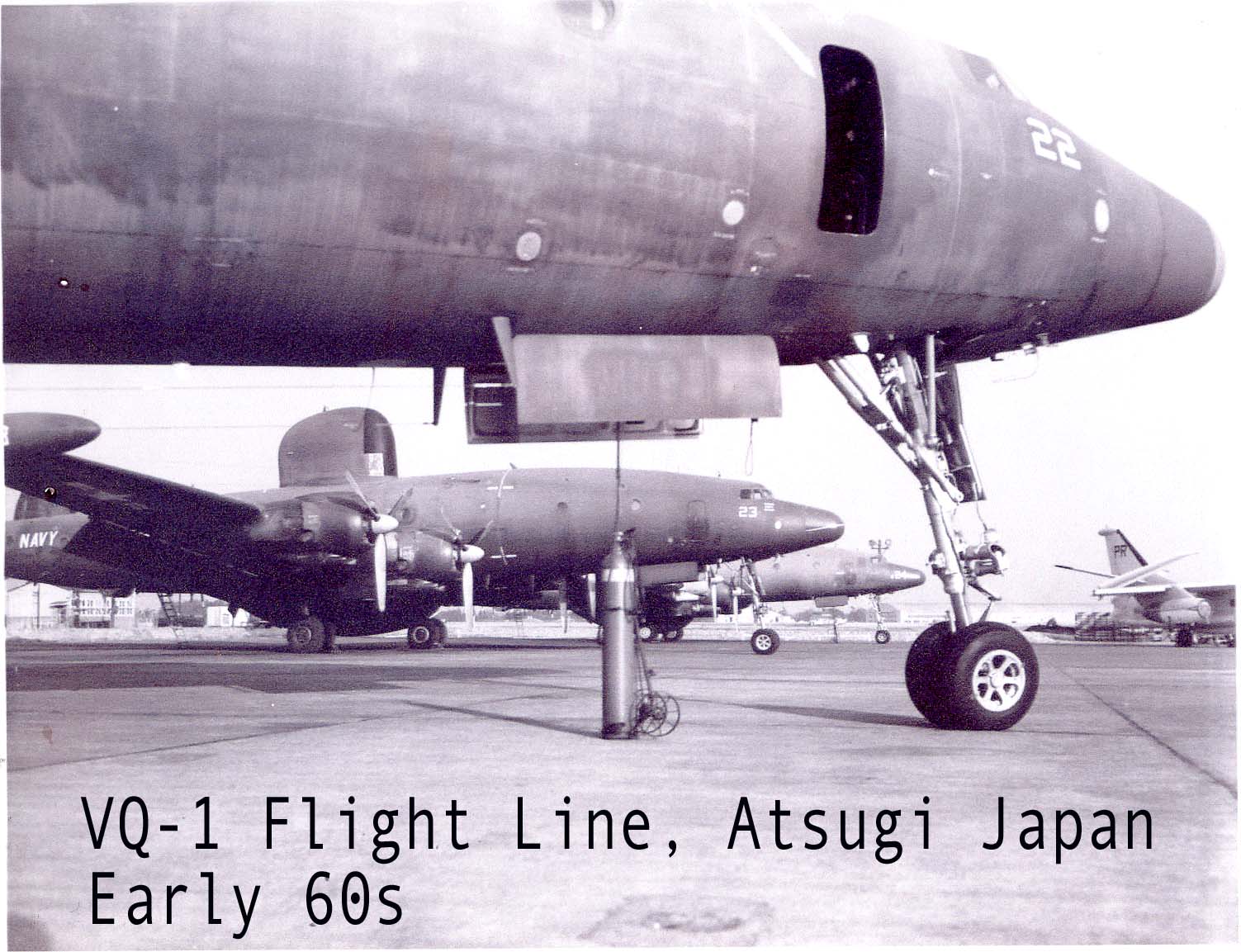 WV-2Q/EC-121M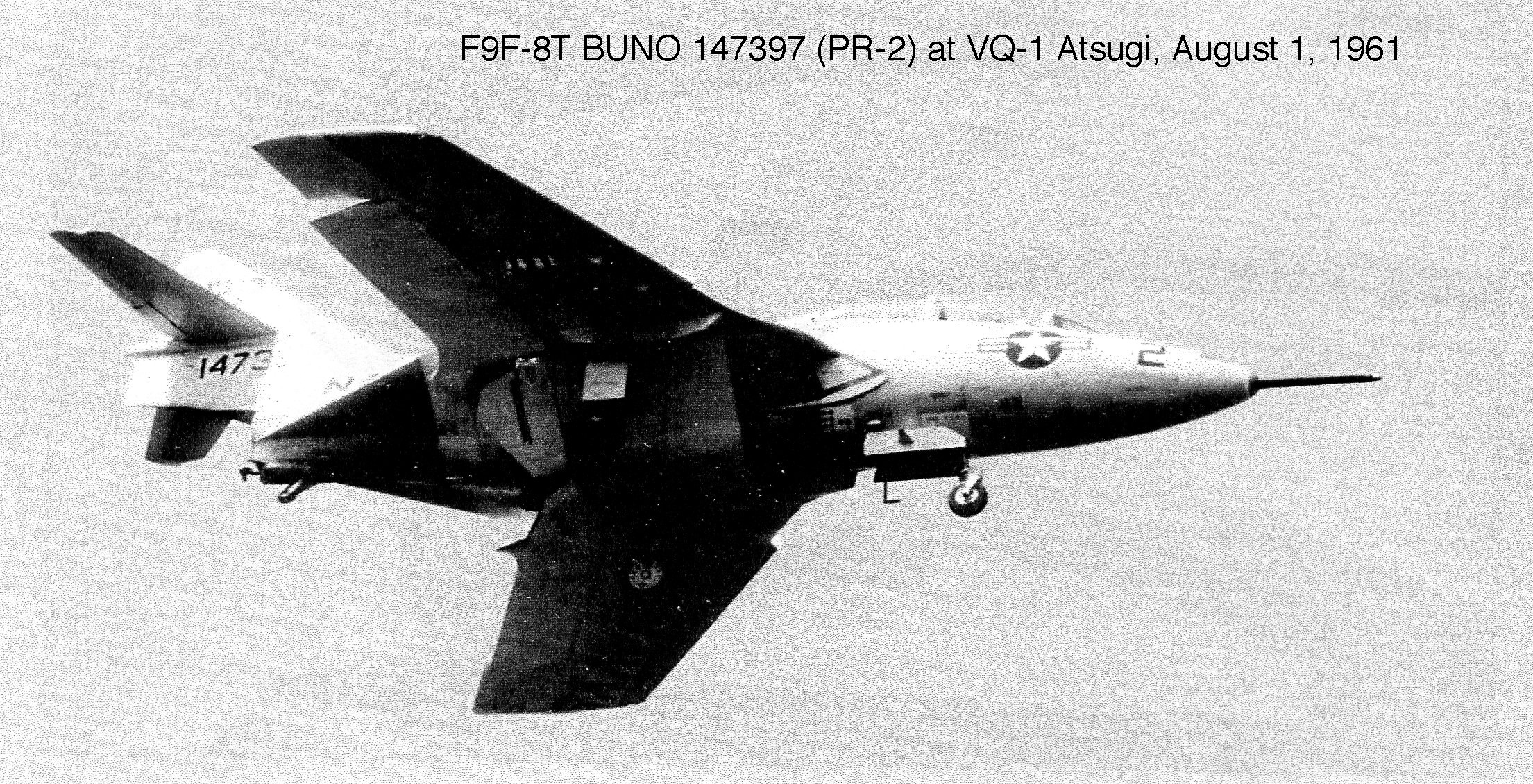 F9F-8T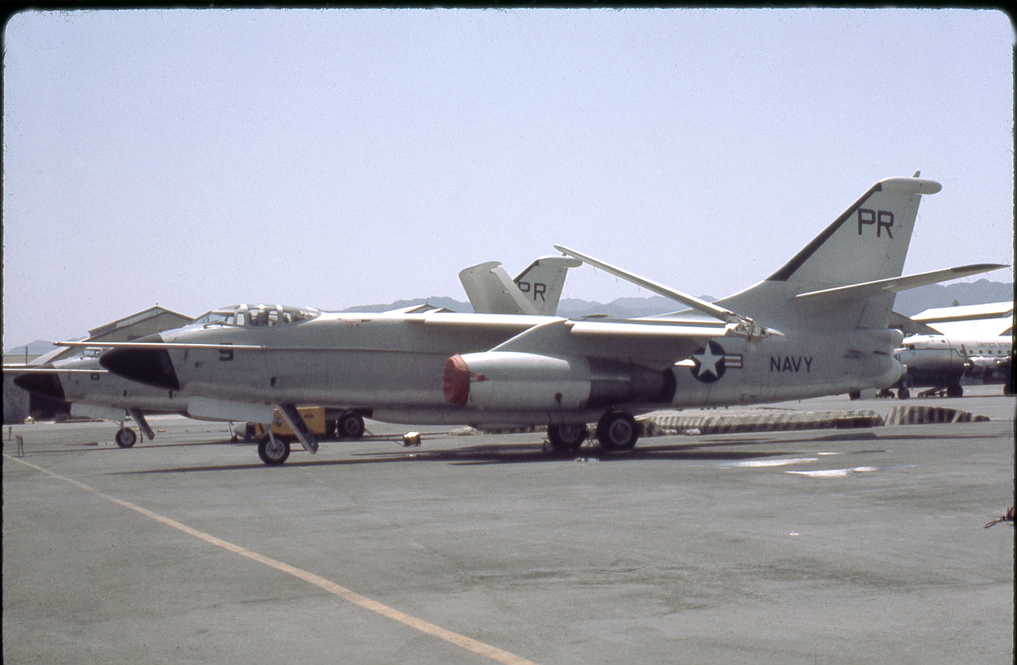 A3D-2Q/EA-3B
          Mig 15 VQ-1 Det. Vladivostok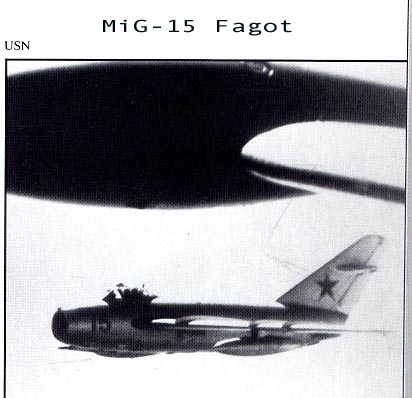 